§5104.  DefinitionsFor the purposes of this Act, unless the context otherwise indicates, the following words shall have the following meanings.  [PL 1973, c. 793, §3 (RPR).]1.  Agreement.  "Agreement" means a legally binding document between 2 parties including such documents as are commonly referred to as accepted application, proposal, prospectus, contract, grant, joint or cooperative agreement or purchase of service.[PL 1973, c. 793, §3 (RPR).]1-A.  Adult.  "Adult" means any person who has attained the age of 18 years or who is a legally emancipated minor.[PL 1989, c. 329, §7 (NEW).]1-B.  Aging, elderly or older person.  "Aging, elderly or older person" are synonymous terms, and mean any person 60 years of age or older or any person otherwise described as elderly or older for the purpose of eligibility for assistance or services under specific federal or state laws and programs.[PL 1989, c. 329, §7 (NEW).]2.  Bureau or state agency. [PL 2011, c. 657, Pt. BB, §4 (RP).]3.  Commissioner.  "Commissioner" means the Commissioner of Health and Human Services, or the commissioner's successors.[RR 2021, c. 2, Pt. B, §211 (COR).]4.  Committee. [PL 2011, c. 657, Pt. BB, §5 (RP).]5.  Department.  "Department" means the Maine Department of Health and Human Services.[PL 1975, c. 293, §4 (AMD); PL 2003, c. 689, Pt. B, §6 (REV).]5-A.  Dependent adult.  "Dependent adult" means any adult who is wholly or partially dependent upon one or more other persons for care or support, either emotional or physical, and who would be in danger if that care or support were withdrawn.[PL 2011, c. 542, Pt. A, §37 (AMD).]6.  Director. [PL 2011, c. 657, Pt. BB, §6 (RP).]7.  Elderly or older people. [PL 1989, c. 329, §11 (RP).]7-A.  Incapacitated adult.  "Incapacitated adult" means any adult who is impaired by reason of mental illness, mental deficiency, physical illness or disability to the extent that the adult lacks sufficient understanding or capacity to make or communicate responsible decisions concerning that individual's person, or to the extent the adult cannot effectively manage or apply that individual's estate to necessary ends.[PL 2011, c. 542, Pt. A, §38 (AMD).]8.  Nonprofit organization.  "Nonprofit organization" means any agency, institution or organization which is, or is owned and operated by, one or more corporations or associations no part of the net earnings of which inures, or may lawfully inure, to the benefit of any private shareholder or individual and which has a territory of operations that may extend to a neighborhood or community region or the State.[PL 1989, c. 329, §13 (AMD).]9.  Public.  "Public" means municipal, county and other governmental bodies which are political subdivisions within the State of Maine.[PL 1973, c. 793, §3 (NEW).]10.  Rural area.  "Rural area" means a geographical area or place of less than 10,000 inhabitants. "Rural population" consists of all persons living in places of less than 10,000 inhabitants incorporated as cities, villages, boroughs and towns, including those persons living in the rural portions of extended cities, unincorporated places of less than 10,000 inhabitants and other territory, incorporated or unincorporated.[P&SL 1975, c. 90, §C, §1 (NEW).]11.  Extended city.  "Extended city" means a city containing one or more areas, each of at least 5 square miles in extent and with a population density of less than 100 persons per square mile according to the 1970 census. The area or areas shall constitute at least 25% of the land area of the legal city or total 5 square miles or more.[P&SL 1975, c. 90, §C, §1 (NEW).]SECTION HISTORYPL 1973, c. 630, §1 (NEW). PL 1973, c. 793, §3 (RPR). P&SL 1975, c. 90, §§SEC.C,1 (AMD). PL 1975, c. 293, §4 (AMD). PL 1981, c. 470, §A103 (AMD). PL 1989, c. 329, §§7-13 (AMD). PL 2003, c. 689, §B6 (REV). PL 2011, c. 542, Pt. A, §§37, 38 (AMD). PL 2011, c. 657, Pt. BB, §§4-6 (AMD). RR 2021, c. 2, Pt. B, §211 (COR). The State of Maine claims a copyright in its codified statutes. If you intend to republish this material, we require that you include the following disclaimer in your publication:All copyrights and other rights to statutory text are reserved by the State of Maine. The text included in this publication reflects changes made through the First Regular and First Special Session of the 131st Maine Legislature and is current through November 1. 2023
                    . The text is subject to change without notice. It is a version that has not been officially certified by the Secretary of State. Refer to the Maine Revised Statutes Annotated and supplements for certified text.
                The Office of the Revisor of Statutes also requests that you send us one copy of any statutory publication you may produce. Our goal is not to restrict publishing activity, but to keep track of who is publishing what, to identify any needless duplication and to preserve the State's copyright rights.PLEASE NOTE: The Revisor's Office cannot perform research for or provide legal advice or interpretation of Maine law to the public. If you need legal assistance, please contact a qualified attorney.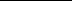 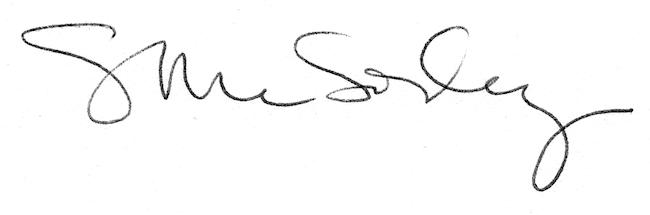 